ВАМ У НАС ПОНРАВИЛОСЬ? Чтобы оценить условия предоставления услуг наведите камеру Вашего телефона и сканируйте QR-код. Перейдя по ссылке Вы сможете:оценить условия оказания услугоставить свое обращениеВаша оценка поможет нам стать лучше и убедиться, что все хорошо!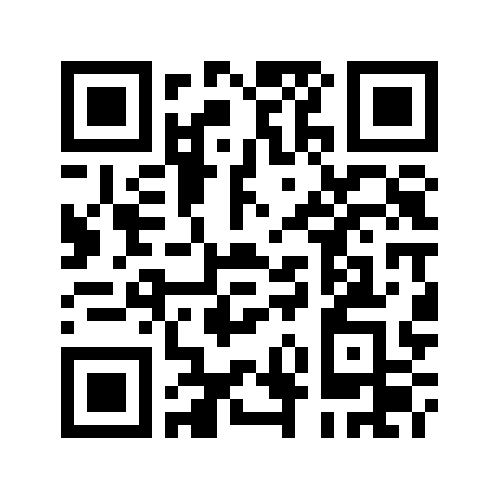 Анкета доступна по QR-коду, а также по прямой ссылке: https://bus.gov.ru/qrcode/rate/410343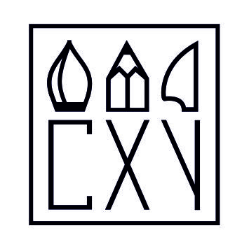 САРАТОВСКОЕ ХУДОЖЕСТВЕННОЕ УЧИЛИЩЕ 
ИМЕНИ А.П. БОГОЛЮБОВА (ТЕХНИКУМ)